Certificat de qualité pour entreprises de forages de sondes géothermiques verticaleEntreprise:Portrait de l’entrepriseForme juridiquePersonne responsable du certificat de qualité / fonction Portrait de l’entreprise selon annexe .........Annexes obligatoires:	Conditions générales de forage et de pose	Conditions générales d’assurance (si existantes)	Protocole de forage	Journal de chantier	Protocole d’épreuve de pressionLieu / date	SignatureA retourner au : Fachvereinigung Wärmepumpen Schweiz FWS/GSP, Steinerstr. 37, 3006 Bernou: Fachvereinigung Wärmepumpen Schweiz, c/o Polydynamics Engineering, Malojaweg 19, Postfach 1334, 8048 ZürichFormulaire d’inscriptionRenouvellement duCertificat de qualité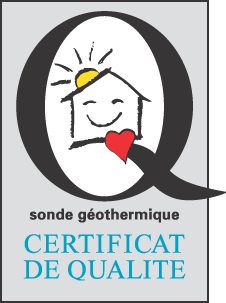 Tél.MailNous autorisons le contrôle des chantiers par la commission du certificat de qualité Nous nous engageons à respecter les exigences mentionnées au chapitre 6